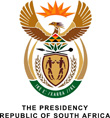 2426.    Ms D Carter (Cope) to ask the President of the Republic: Whether, with reference to his reply to question 2278 on 11 November 2016, a certain family (name furnished) made monetary contributions towards the home loan of a certain person (name furnished); if not, what is his position in this regard; if so, what are the relevant details?          NW2674EREPLY:The issues raised in the question may form part of the Judicial Commission of Inquiry recommended by the Public Protector in her Report of “State of Capture”. As such, I cannot go into the details of the issues raised in the question. 